Дети — это взгляды глазок боязливых, 
Ножек шаловливых по паркету стук. 
Дети — это солнце в пасмурных мотивах, 
Целый мир гипотез радостных наук. 

Вечный беспорядок в золоте колечек, 
Ласковых словечек шепот в полутьме, 
Мирные картинки птичек и овечек, 
что в уютной детской дремлют на стене. 

Дети — это вечер, вечер на диване. 
Сквозь окно, в тумане, блестки фонарей, 
Мерный голос сказки о царе Салтане, 
О русалках — сестрах сказочных морей. 

Дети — это отдых, миг покоя краткий, 
Господу в кроватке трепетный обет, 
Дети — это мира нежные загадки, 
И в самих загадках кроется ответ. 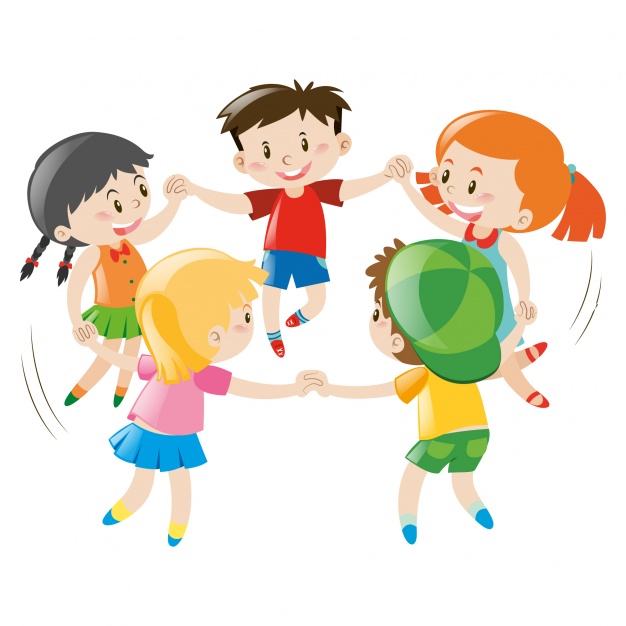 